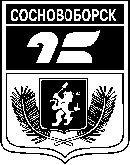 СОСНОВОБОРСКИЙ ГОРОДСКОЙ СОВЕТ ДЕПУТАТОВРЕШЕНИЕ07 сентября 2020                                                                                    № 57/224-рг. СосновоборскО внесении изменений в решение Сосновоборского городскогоСовета депутатов от 17.12.2019 №48/193-р «О бюджете городаСосновоборска на 2020 год и плановый период 2021 - 2022 годов»           Руководствуясь статьями 9, 187 Бюджетного кодекса Российской Федерации, статьями 32, 34 Устава города Сосновоборска, Сосновоборский городской Совет депутатов Р Е Ш И Л:  Внести в решение Сосновоборского городского Совета депутатов от 17.12.2019 № 48/193-р «О бюджете города Сосновоборска на 2020 год и плановый период 2021-2022 годов» следующие изменения:1.1. В абзаце первом пункта 15 цифры 30 570 034,00 заменить цифрами 30 844 325,00, в абзаце шестом цифры 15 336 994,00 заменить цифрами 8 611 285,00, после абзаца шестого дополнить абзацем в редакции:«- доходы от получения земельного налога с организаций, обладающих земельным участком, расположенным в границах городских округов в сумме, определенной решением о бюджете города Сосновоборска на очередной финансовый год и плановый период в сумме 7 000 000,00 рублей.»1.2. В приложении № 5 к решению:- в строке 17 графе 4 цифры 	30 570 034,00	заменить цифрами	30 844 325,00- в строке 22 графе 4 цифры	23 024 260,00	заменить цифрами	22 749 969,001.3. В приложении № 6 к решению:- в строке 491 цифры 	31 533 734,00	заменить цифрами	31 808 025,00- в строке 492 цифры	30 570 034,00	заменить цифрами	30 844 325,00- в строке 493 цифры	30 570 034,00	заменить цифрами	30 844 325,00- в строке 494 цифры	30 570 034,00	заменить цифрами	30 844 325,00- в строке 495 цифры	9 926 900,00	заменить цифрами	10 201 191,00- в строке 496 цифры	9 926 900,00	заменить цифрами	10 201 191,00- в строке 497 цифры	9 926 900,00	заменить цифрами	10 201 191,00- в строке 498 цифры	123 880,00	заменить цифрами	398 171,00- в строке 499 цифры	123 880,00	заменить цифрами	398 171,00- в строке 500 цифры	123 880,00	заменить цифрами	398 171,00- в строке 537 цифры	23 024 260,00	заменить цифрами	22 749 969,00- в строке 546 цифры	14 746 460,00	заменить цифрами	14 472 169,00- в строке 547 цифры	1 300 000,00	заменить цифрами	1 025 709,00- в строке 548 цифры	1 300 000,00	заменить цифрами	1 025 709,00- в строке 549 цифры	1 300 000,00	заменить цифрами	1 025 709,00	1.4. В приложении №8 к решению:- в строке 198 цифры 	84 279 886,05	заменить цифрами	84 554 177,05- в строке 199 цифры	30 570 034,00	заменить цифрами	30 844 325,00- в строке 200 графе 	9 926 900,00	заменить цифрами	10 201 191,00- в строке 201 графе 	9 926 900,00	заменить цифрами	10 201 191,00- в строке 202 графе 	9 926 900,00	заменить цифрами	10 201 191,00- в строке 203 графе 	9 926 900,00	заменить цифрами	10 201 191,00- в строке 204 графе 	9 926 900,00	заменить цифрами	10 201 191,00- в строке 205 графе 	123 880,00	заменить цифрами	398 171,00- в строке 206 графе 	123 880,00	заменить цифрами	398 171,00- в строке 207 графе 	123 880,00	заменить цифрами	398 171,00- в строке 208 графе 	123 880,00	заменить цифрами	398 171,00- в строке 209 графе 	123 880,00	заменить цифрами	398 171,00- в строке 554 графе 	14 746 460,00	заменить цифрами	14 472 169,00- в строке 555 графе 	1 300 000,00	заменить цифрами	1 025 709,00- в строке 556 графе 	1 300 000,00	заменить цифрами	1 025 709,00- в строке 557 графе 	1 300 000,00	заменить цифрами	1 025 709,00- в строке 558 графе 	1 300 000,00	заменить цифрами	1 025 709,00- в строке 559 графе 	1 300 000,00	заменить цифрами	1 025 709,002. Решение вступает в силу в день, следующий за днем его официального опубликования в городской газете "Рабочий".Председатель Сосновоборского 
городского Совета депутатов                                                                                       Б.М.Пучкин Глава города                          А.С.Кудрявцев